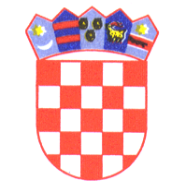 REPUBLIKA HRVATSKA   ISTARSKA ŽUPANIJA             GRAD BUZETPovjerenstvo za dodjelu stipendijaKLASA: 602-01/18-01/14URBROJ: 2106/01-03-02-18-9Buzet, 30. listopada 2018.Temeljem članka 14. Pravilnika o stipendiranju učenika i studenata (“Službene novine Grada Buzeta”, broj 3/13., pročišćeni tekst, i 6/15.),a sukladno čl. 4. st. 2. alineje 2. Zaključka Gradonačelnika o broju i visini mjesečnog iznosa stipendije  za školsku 2018./2019. godinu („Službene novine Grada Buzeta“, broj 7/18), Povjerenstvo za dodjelu stipendija Grada Buzeta (KLASA: 602-01/17-01/43, URBROJ: 2106/01-03-01-17-1, od 25. listopada 2017. godine) na sjednici održanoj 30. listopada 2018. godine, donosi BODOVNU LISTU PRVENSTVA za dodjelu stipendije za  učenike koji se školuju izvan Grada Buzeta za trogodišnja industrijska i obrtnička zanimanja, za školsku godinu 2018./2019.PRAVO na stipendiju ostvarili su:Sukladno čl.6. Zaključka o broju i visini mjesečnog iznosa stipendije za školsku/akademsku 2018./2019. godinu (“Službene novine Grada  Buzeta”, broj 7/18), ukoliko se ne popune mjesta po navedenim grupama školovanja iz članka 4. ovog Zaključka, popunit će se kandidatima sa zbirne liste pristiglih zamolbi na temelju postignutih bodova prema uspjehu u obrazovanju, PRAVO NA STIPENDIJU  OSTVARILI SU I  SLJEDEĆI UČENICI: Učenici imaju pravo prigovora na utvrđenu Bodovnu listu prvenstva u roku od 8 dana od dana objave na Oglasnoj ploči Grada Buzeta i Internet stranici Grada Buzeta, Gradonačelniku Grada Buzeta.                                                                                   PREDSJEDNIK					       POVJERENSTVA ZA DODJELU STIPENDIJAIgor Božić, v.r.Red.br.Ime i prezimeNaziv škole i upisan razredOpći uspjeh-prosjek ocjenaBroj bodova1.MATEO PRARUgostiteljska škola Opatija, kuhar, II. razred4,00852.PATRIK KROTAGospodarska škola Instituto professionale Buje, kuhar, I. razred3,54503.MARIN MIKOLJStrojarska škola za industrijska i obrtnička zanimanja Rijeka, automehatroničar, III. razred3,3835Red.br.Ime i prezimeNaziv škole i upisan razredOpći uspjeh-prosjek ocjenaBroj bodova1.VANESSA JAKACGlazbena škola Ivana Matetića Ronjgova Rijeka, I. razred4,60802.ANTONIA BUŽIĆSrednja škola "Vladimir Gortan"-Scuola Media Superiore "Vladimir Gortan"  Buje, HTT, II. razred4,21803.MONICA SCHERGATGimnazija i strukovna škola Jurja Dobrile Pazin, upravna referentica, IV. razred3,87804.MATIJA FABIJANČIĆGrađevinska tehnička škola Rijeka, građevinski tehničar, I. razred4,4677